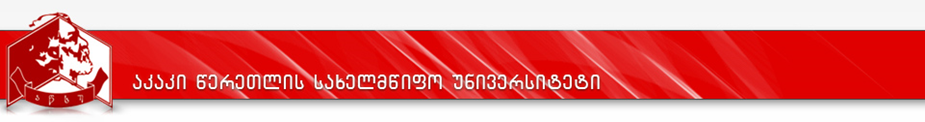 2022 წლის ერთიანი ეროვნული გამოცდების ფარგლებში შემოქმედებითი ტურების ცხრილიჰუმანიტარულ მეცნიერებათა ფაკულტეტის დეკანი:                                                           ლუკა დვალიშვილი, ასოც. პროფ.თარიღისაათიფორტეპიანოსაორკესტრო სიმებიანი საკრვებისაორკესტრო ჩასაბერი და დასარტყამი საკრავებისოლო აკადემიური სიმღერა06 ივნისიორშაბათი10.00-13.00I ტურისპეციალობა 06 ივნისიორშაბათი14.00-16.00I ტურისპეციალობა06 ივნისიორშაბათი17.00-19.00I ტურისპეციალობა07ივნისი, სამშაბათი12.00-18.00I ტურისპეციალობა09 ივნისი, ხუთშაბათი10.00-14.00II ტურიმუსიკის თეორია09 ივნისი, ხუთშაბათი15.00-17.00II ტურიმუსიკის თეორია09 ივნისი, ხუთშაბათი18.00-19.00II ტურიმუსიკის თეორია 10 ივნისი,   პარასკევი10.00-16.00II ტურიმუსიკის თეორია